6.pielikumsMinistru kabineta 2018. gada________ noteikumiem Nr. ____Bērna psihofizioloģiskās attīstības pārskatsBērna vārds, uzvārds 	3. Dzimums             siev. □            vīr. □4. Vecums	5. Saskarsmes raksturojums:□ grūtības saskarsme ar vienaudžiem;□ grūtības saskarsmē ar pieaugušajiem;□ patīk būt līderim;□ patīk pakļauties citiem bērniem;□ dod priekšroku spēlēm vienatnē;□ citas	6.	Bērna attīstība:□ atbilst vecumposmam;□ neatbilst vecumposmam.7.	Bērna izglītība:□ bērnudārzs           □ apmeklē	□ neapmeklē□ skola	□ apmeklē	□ neapmeklē8.	Bērna sekmes:□	neapmierinošas □ apmierinošas □ vidējas □ labas □ teicamas
Papildu informācija  	9.	Bērna sasniegumi ________________________________________________10. Bērna grūtības __________________________________________________11. Bērna uzvedība _________________________________________________12. Bērna veselības stāvoklis__________________________________________13. Brīvā laika pavadīšana  ___________________________________________14. Bērna intereses un prasmes  ________________________________________15. Identificētas bērna problēmas _______________________________________16. Bērna attiecības ar bioloģisko ģimeni_________________________________17. Tikšanās reižu biežums ar bioloģisko ģimeni:reizi nedēļā reizi mēnesīreizi trijos mēnešosreizi pusgadācits variants _________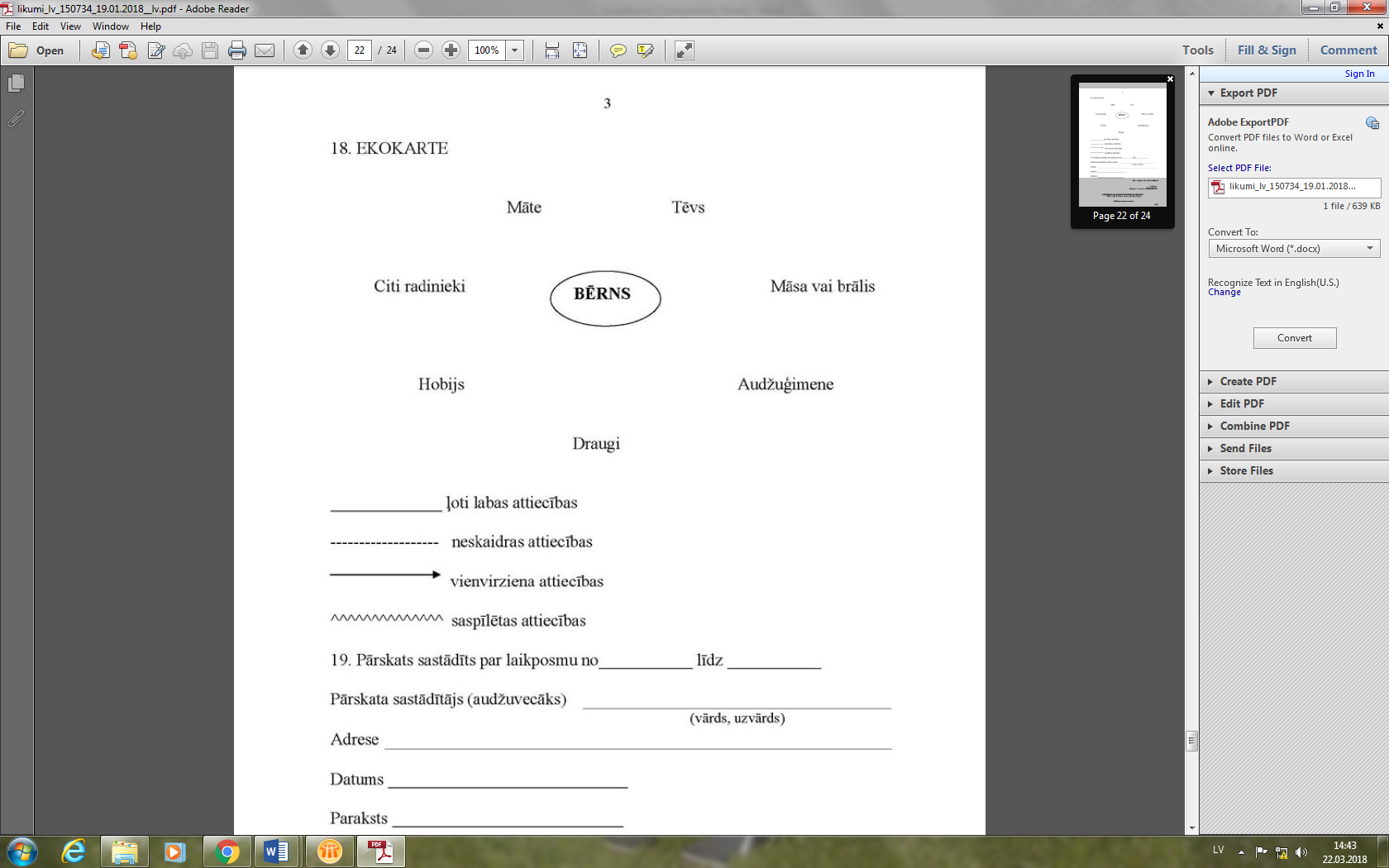 18. EKOKARTEļoti labas attiecības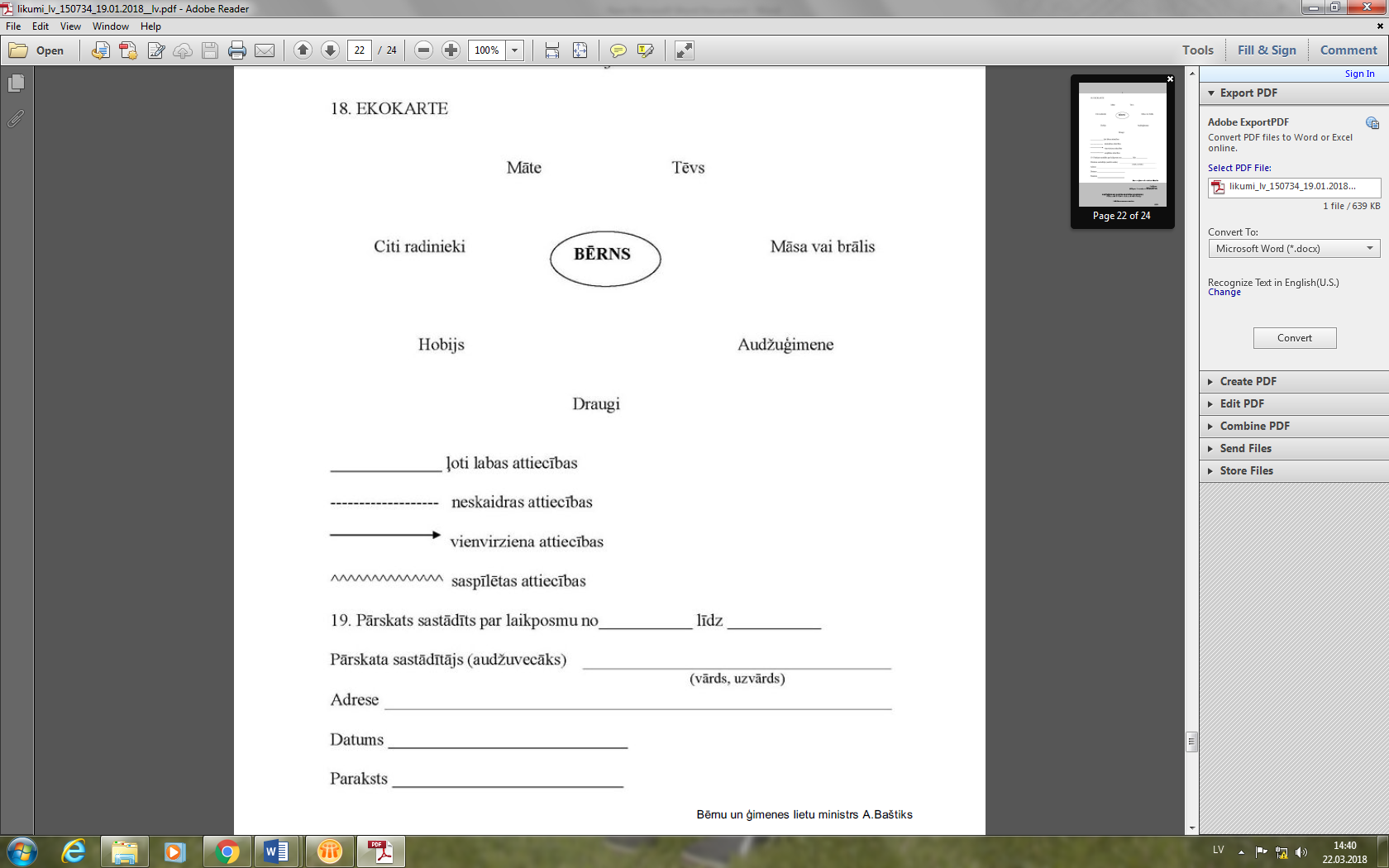 neskaidras attiecībasvienvirziena attiecībassaspīlētas attiecības19. Pārskats sastādīts par laikaposmu no ____________līdz __________Pārskata sastādītājs (audžuvecāks)  _____________________________                                       			 (vārds, uzvārds)Adrese ____________________________________________________Datums_______________________________Paraksts ______________________________Dokumenta rekvizītus „paraksts” neaizpilda, ja elektroniskais dokuments ir noformēts atbilstoši elektronisko dokumentu noformēšanai normatīvajos aktos noteiktajām prasībāmLabklājības ministrs J.Reirs22.06.2018. R. Paršova 67782954rita.parsova@lm.gov.lv2. Personas kods-